2.5 Recruitment and Retention Plan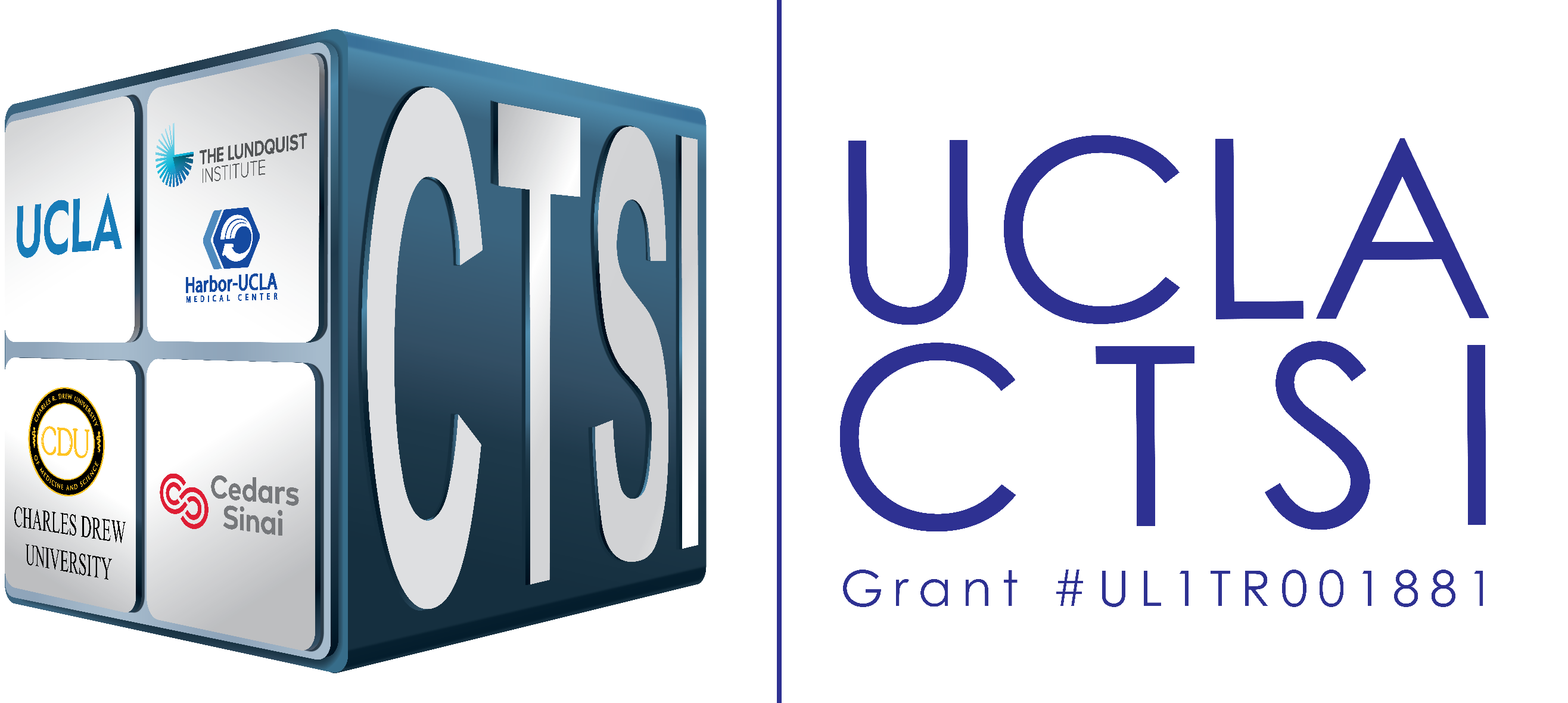 